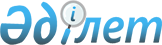 Об определении сроков предоставления заявок на включение в список получателей субсидий и оптимальных сроков сева по каждому виду субсидируемых приоритетных сельскохозяйственных культур по Жаркаинскому району на 2012 год
					
			Утративший силу
			
			
		
					Постановление акимата Жаркаинского района Акмолинской области от 18 апреля 2012 года № А-4/233. Зарегистрировано Управлением юстиции Жаркаинского района Акмолинской области 4 мая 2012 года № 1-12-171. Утратило силу в связи с истечением срока применения - (письмо аппарата акима Жаркаинского района Акмолинской области от 10 июня 2013 года № 04-350)      Сноска. Утратило силу в связи с истечением срока применения - (письмо аппарата акима Жаркаинского района Акмолинской области от 10.06.2013 № 04-350).

      Примечание РЦПИ:

      В тексте сохранена авторская орфография и пунктуация.      В соответствии с Законом Республики Казахстан от 23 января 2001 года «О местном государственном управлении и самоуправлении в Республике Казахстан», Правилами субсидирования из местных бюджетов на повышение урожайности и качества продукции растениеводства, утвержденными постановлением Правительства Республики Казахстан от 4 марта 2011 года № 221, на основании рекомендации товарищества с ограниченной ответственностью «Научно-производственный Центр зернового хозяйства имени А.И.Бараева» от 15 марта 2012 года № 212, акимат района ПОСТАНОВЛЯЕТ:



      1. Определить сроки предоставления заявок на включение в список получателей субсидии и оптимальные сроки сева по каждому виду субсидируемых приоритетных сельскохозяйственных культур по Жаркаинскому району на 2012 год, согласно приложению.



      2. Контроль за исполнением настоящего постановления возложить на заместителя акима района Шакирова Д.А.



      3. Настоящее постановление вступает в силу со дня государственной регистрации в Департаменте юстиции Акмолинской области и вводится в действие со дня официального опубликования.      Аким Жаркаинского района                   А.Калжанов

Приложение      

к постановлению акимата

Жаркаинского района  

от 18 апреля 2012 года

№ А-4/233        Сроки предоставления заявок на включение

в список получателей субсидии и оптимальные

сроки сева по каждому виду субсидируемых

приоритетных сельскохозяйственных культур

по Жаркаинскому району на 2012 год
					© 2012. РГП на ПХВ «Институт законодательства и правовой информации Республики Казахстан» Министерства юстиции Республики Казахстан
				№Наименование субсидируемых приоритетных сельскохозяйственных культурОптимальные сроки сева сельскохозяйственных культурСроки предоставления заявок на включение в список получателей субсидии1Яровая пшеница среднепоздняяс 12 мая по 28 маядо 29 мая2Яровая пшеница среднеспелаяс 14 мая по 1 июнядо 2 июня3.Яровая пшеница среднеранняяс 18 мая по 4 июнядо 5 июня4Яровой ячмень, овесс 27 мая по 5 июнядо 6 июня5Горохс 18 мая по 31 маядо 1 июня6Нутс 7 мая по 20 маядо 21 мая7Подсолнечник на маслосеменас 7 мая по 20 маядо 21 мая8Ленс 15 мая по 31 маядо 1 июня9Весенний посев многолетних злаковых и бобовых травс 7 мая по 10 маядо 11 мая10Кукуруза на силосс 20 мая по 25 маядо 26 мая11Суданская травас 20 мая по 30 маядо 31 мая